,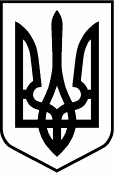 ЧЕРНІВЕЦЬКА ОБЛАСНА РАДА   ІНСТИТУТ ПІСЛЯДИПЛОМНОЇ ПЕДАГОГІЧНОЇ ОСВІТИ ЧЕРНІВЕЦЬКОЇ ОБЛАСТІ. Чернiвцi, вул. I. Франка, 20 ; тел./ факс (0372) 52-73-36 Е-mail: cv_ ipo@ukr.netМетодичні рекомендації щодо організації та проведення ІІ етапу Всеукраїнської учнівської олімпіади з трудового навчання у 2018/2019 н.р.Олімпіада передбачена для учнів 8,9,10,11 класів з обслуговуючої та технічної  праці і складатиметься з двох турів: теоретичного та практичного. Теоретичний тур. Учасникам протягом 1 год. (тут і надалі береться астрономічний час) буде запропоновано дати відповіді на тестові питання як  з основних та допоміжних технологій , технік обробки матеріалів вказаних в діючих програмах трудового навчання (технологій), зокрема в розділах електротехніки, машинознавства, креслення, кулінарії, сільськогосподарської праці, охорони праці, ручної та механічної обробки деревини, металу, тканини, вишивання, в’язання   та інших конструкційних матеріалів.Максимальна кількість балів за теоретичний тур – 20 балів.Комплексна робота. Учасникам олімпіади буде запропоновано виготовити виріб із визначеного набору матеріалів.Для дівчат це може бути: головний убір, спідниця, фартух, віночок, сумка, карнавальна маска тощо. Для хлопців – дитяча іграшка, стільчик, вішак, підставка під гарячий посуд, підставка для вудки, садово-городній інвентар тощо. Для виконання зазначеного завдання дівчатам потрібно мати, окрім швейної машинки, набір для шиття та рукоділля (оздоблення виробу за власним задумом). На виконання завдання передбачено 4 годин. Робота оцінюватиметься в 60 балів.За порушення правил техніки безпеки під час виконання завдання учасники можуть позбавлятися до п’яти балів рішенням голови журі за вмотивованим поданням членів журі у присутності учасника, до якого ця норма застосовується.Під час роботи учасники матимуть можливість використовувати власні ручні інструменти та матеріали для оздоблення.Просимо звернути увагу на правильне оформлення документації на учасників олімпіади (прізвище, ім’я, по-батькові у називному відмінку - з документа, що засвідчує особу; повна назва закладу у називному відмінку - з гербової печатки закладу, в якому навчається учасник олімпіади).Варіанти завдань теоретичного та практичного турів для ІІ етапу Всеукраїнської олімпіади з трудового навчання  (технологій) буде надіслано на електронні адреси РМК/ММК/ОТГ рай/міських відділів, управлінь освіти в день проведення олімпіади,  або доставлені  відповідальними спостерігачами  з 8.00 до 9.00год. Рекомендуємо, у зв’язку з недостатньою наявністю обладнаних майстерень в районах області, провести олімпіаду в два дні: 09 листопада для  8,10 класів; 10 листопада для  9,11 класів.Для ефективної організації та проведення  ІІ етапу Всеукраїнської учнівської олімпіади з трудового навчання просимо надіслати на е-mail: tana_kocur@ukr.net  остаточні дані по проведенню олімпіади: навчальний заклад;  дату - по класах; електронні адреси (основну, запасну – для отримання завдань).Учасникам олімпіади необхідно мати:учнівський квиток;медичну довідку про відсутність інфекційних хвороб та контакту з інфекційними хворими;довідку про допуск до роботи на обладнанні навчальних майстерень (її може видати школа, районний або міський орган управління освітою).спецодяг.Матеріали та інструменти для комплексної роботи.Дівчата (матеріали) 8 - 11класи:- тканина бавовняна -1,5 м/п;- папір для моделювання (4-6листів А3);- креслярські інструменти;- швейна машинка, подовжувач;- праска;- все для шиття;- матеріали для оздоблення.Хлопці (матеріали) 8 – 11 класи :8 клас  1. Фанера 230х120х4 – 1 шт.2. Рейка  120х30х15 – 1 шт.3. Цвяхи  L=20 мм – 4 шт.4. Клей  «ПВА», « Столяр» 9 клас 1. Дошка (хвойні породи) 240х95х15 – 1 шт.2.  Рейка  230х 35х10 – 1 шт. 3. Фанера 230х100х 4 – 1 шт.4. Жерсть 120х100х 0,5 – 1 шт.5. Шурупи   L=15 мм – 3 шт, цвяхи  L=20 мм – 10 шт.6. Клей  «ПВА», « Столяр» 10 клас  1. Дошка (хвойні породи) 250х85х15 – 1 шт.2.  Циліндрична  заготовка   D=20-25мм, L=500 мм  – на всіх учнів.3. Дріт  D=3мм, L=100 мм – 1 шт.4. Нагелі дерев’яні  D=8мм, L=30 мм  –  2шт5. Шурупи  L=15 мм – 2 шт.6. Клей  «ПВА», « Столяр»11 клас 1. Фанера 180х130х 8 (10)  – 1 шт.2.  Фанера 120х50х 4 – 1 шт.3. Циліндрична  заготовка   D=35-40мм, L=60 мм – 1 шт.4. Циліндрична  заготовка   D= 20-25мм, L=60 мм – 1 шт.5. Жерсть 50х50х 0,5 – 1 шт.6. Шурупи   L=25 мм – 3 шт.7. Цвяхи  L=20 мм – 4 шт.8. Клей  «ПВА», « Столяр» Інструменти (технічна праця)креслярський та розміточний інструменти(лінійка, олівець, циркуль, косинці, транспортир, кутник, рисувалка,  штангенциркуль, кернер);Слюсарний молоток, киянка;шліфувальна шкурка;ножівки по металу та дереву, лобзик(пилочки для лобзика);ножиці по металу, зубило;Набір доліт, стамесок, рубанок;напилки, надфілі, рашпілі (плоский, круглий, сегментний),викрутки(+,-), пасатижи, кусачки;свердла діаметром 3-10;Плашка М4 (10-11 класи)матеріали та інструменти для оздоблення;спецодяг.Надсилаємо матеріали щодо організації ІІ етапу Всеукраїнської учнівської олімпіади з трудового навчання  та звітності, що додаються:Орієнтовна дорожня карта.Зразок підпису робіт (шифрування).Зразок протоколу про проведення ІІ етапу Всеукраїнської учнівської олімпіади з трудового навчання. Зразки звітів про проведення І-ІІ етапів Всеукраїнської учнівської олімпіади    з трудового навчання.Зразок заявки на участь команди у ІІІ етапі  олімпіади.Зразок допуску до роботи.Зразок  критеріїв оцінювання.Додатки додаються.Заступник директора                                                                    Т.С. БогачикТ.О. Коцур0502831567